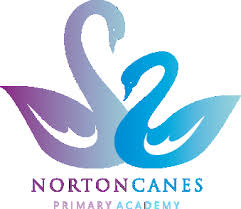 Norton Canes AcademyPupil Premium AllocationAcademic Year 2018-1019The Pupil Premium is Government funding, in addition to main funding and was introduced in April 2011. It is allocated to schools to work with pupils who have been registered for free school meals at any point in the last six years (known as ‘Ever 6 FSM’).It is also allocated to Looked After Children (LAC). Whilst schools are free to spend the money as they see fit, the intention of the funding is to improve the life chances of disadvantaged children by reducing the attainment gap that exists between them and children in wealthier households.   School received Pupil Premium funding of £953 per pupil eligible for free school meals in the last 6 years, £900 per Looked After Child and £300 per child of service personnel. Funding increased in March 2014 to £1,300 per primary aged pupil and £1,900 per Looked-After Child. 29% of pupils at Norton Canes are entitled to pupil premium at the start of the 2018-2019 academic year.  £96,331.36 was the projected allocation for the 2018-2019 academic year.	Key Objectives:Key Expenditure:Impact:First review March 2019Objectives1.Accelerate progress of eligible pupils in Early Years to close the gap in the five key areas of learning.2.Maintain the high proportion of PP pupils passing phonics screening and reaching phase 6 by the culmination of Ks1.3.Increase the percentage of children in KS1 eligible for Pupil Premium attaining combined age related expectations.4.Increase the percentage of pupils eligible for Pupil Premium in KS2 attaining combined age related expectations. Where pupil attainment is significantly below ARE, pupils will have made better than expected progress relative to their starting point.5.Diminish the Difference for pupils in Key Stages 1 and 2 by providing additionality before the start of the school day.6.Increase motivation and ability to access classroom learning through short term Nurture curriculum provision, enhanced curriculum opportunities and individual support.ObjectiveDescription Total Cost Accelerate progress of eligible pupils in Early Years to close the gap in the five key areas of learning.Interventions led by experienced senior EYFS teaching staff.TA support to cover classes during intervention time.EYFS teaching interventions£6000Cover£4000Increase the percentage of children in KS1 eligible for Pupil Premium attaining age related expectation: in Y1 Phonics; Y2 Reading and Writing.Phonics interventions led by experienced KS1 teaching staff.R/W/M interventions led by teaching staffR/W/M interventions led by senior teachersCoverTeaching staff£3500Cover £1000Teaching staff£3000£5500Cover£2000Increase the percentage of pupils eligible for Pupil Premium in KS2 achieving age related expectations.LKS2 Small group intervention support for low prior attaining pupils during mornings 5x a week.UKS2Interventions led by experienced KS2 teacher very afternoon.Interventions led by senior teachers in the school 3x afternoons a weekTA cover for intervention time.£7500£5000£6500£7500Diminish the Difference for pupils in Key Stages 1 and 2 by providing additionality before the start of the school day.Access to breakfast club 2x days a week for DP in each year group.This is extended to 5 days/week for year 6, with a senior teacher available each morning for 30 minutes targeted intervention work. £7000 placement fees and BC staffing£2600 senior teacher led interventionsIncrease motivation and ability to access classroom learning through short term Nurture curriculum provision, enhanced curriculum opportunities and individual support.Pupil support manager to support PP with learning and behaviour needs.Nurture staffNurture resourcesSubsidised resources, residential and day trips.Aspiration workshops with visiting artists.£11000£15000£1000£2000£1000 Amount held in reserve to cover:£3071.66ALLPupil Premium Leader monitoring/ Pupil Progress meetings with teachers/ TAs.£2160Total96,310.66